桃園市2017市立國民中小學環境教育實施計畫壹、緣起為提倡新農業、新生活和新觀念，展現有機農業和青年農業等新農業，結合綠能產業和植物工廠等在地產業，整合埤塘文化、社區營造及農業再生機制，桃園市特辦理「2017桃園農業博覽會」。「2017桃園農業博覽會」將結合桃園的綠能產業及埤塘文化等特色，不僅是大型活動展覽場，也是市民散心旅遊的後花園，更是一個寓教於樂的環境教育園區。為增進活動辦理之深度與廣度，在試營運期間，特舉辦市內國中小及幼兒園學校學生戶外教育活動，以增加活動效益。貳、依據 桃園市政府教育局環境教育年度計畫辦理。叁、計畫目的一、鼓勵全市師生透過參與觀摩「2017桃園農業博覽會」活動，了解農業、欣賞農業進而關心農業、參與農業。二、透過參觀農業博覽會活動，了解桃園的綠能產業及埤塘文化，豐富師生體驗與學習。三、培養學童藝文欣賞之文化氣息，並珍視在地農業與文化資源。肆、辦理單位一、主辦單位：桃園市政府教育局二、承辦單位：桃園市龜山區楓樹國民小學三、協辦單位：桃園市中壢區中正國民小學伍、辦理方式於「2017桃園農業博覽會」試營運活動期間，桃園市市立國民中小學學生於平日(106/4/24~106/5/12，5/1除外，共14天)至農博會活動場地透過戶外教育了解農業現況，採申請制辦理，補助金額及預約參觀時段彙整後，會以網路公文通知。本辦法補助活動費，以車次為補助單位，每車次補助新臺幣5,000元整，依學校班級數(僅以普通班計算，不含特殊班)給予不同數量補助，活動費可用於交通、學生保險、膳費與雜支等費用支出，不足額部分由各校自籌。補助級距數量如下表：活動內容為參觀農業博覽會場暨操作體驗與手作DIY(場次有限，依現場登記方式入場)。試營運期間為期三週，為求平均分散每週每日參觀人潮，避免參觀人潮及車潮過度集中，影響參觀品質；為妥善規劃當日入場人潮，減少進場操作體驗或手作DIY的排隊時間，補助各校每日進場參觀時段分成三段，分別為第一時段9:00~12:00，第二時段10:30~13:30，第三時段12:00~15:00，請各車次擇日擇時段為參觀時間，須上網填寫Google表單預約參觀時段，並依預約時段前往參觀。請儘早上網填報，各時段車次有限，額滿時表單將不會出現該時段選項，請擇其他時段預約。網路表單預約網址(https://goo.gl/forms/aopb3R4OimBdJmc03)，預約時間為發文日起至3/30(四)PM4:00截止。請把握時間，截止後表單自動關閉不得預約。請各校承辦人上網預約時段後，務必填具報名表(附件一)核章，傳真承辦學校確認，以完成報名手續。【傳真電話：3490173，傳真後確認電話：3206166#512楓樹國小總務處陳小姐】。本案若有相關疑問，請洽楓樹國小輔導室王主任，電話3206166#610。有關參觀之交通事宜與注意事項，請詳閱附件四，務必依照辦理。陸、成果彙整暨經費核銷參與學校請於106年5月24日（星期三）前，檢送統一收據、經費收支明細表、原始憑證及成果報告送(寄)至楓樹國小輔導室彙辦，各校請自留影本核銷及存檔。（333桃園市龜山區光峰路277號，楓樹國小輔導室王主任 收）。繳交內容說明如下：一、統一收據，填寫內容如下：    (一)各校經費匯入戶名、金融機構及帳號(二)繳款人：楓樹國小(三)事由：桃園市2017市立國民中小學暨幼兒園環境教育實施計畫(四)補助金額：依公文核定為主。二、經費收支明細表。(如附件二)三、原始憑證。(請依明細表序號排列)四、成果報告。(如附件三)柒、工作獎勵本案依據「公立高級中等以下學校校長成績考核辦法」、「公立高級中等以下學校教師成績考核辦法」及「桃園市市立各級學校及幼兒園教職員獎懲要點」等規定辦理敘獎。捌、經費概算:經費概算表如附件。玖、本計畫經教育局核可後實施，修正時亦同。承辦人：               處室主任：              會計主任：            校長：附件一：   桃園市2017市立國民中小學環境教育報名表壹、學校：　　    區               　　  (國中、國小）貳、報名資料                                    ※請承辦人自先行至Google表單(https://goo.gl/forms/aopb3R4OimBdJmc03)網路報名，每一車次填具一份表單，並於106年3月30日下班(17:00)前傳真本報名表並確認，傳真電話：3490173  傳真後確認電話：3206166#512 楓樹國小總務處 陳小姐。※本案若有相關疑問，請洽詢楓樹國小輔導室 王主任，電話3206166#610。  承辦人： 　　　　　　　主任：　　　　　　　　校長：                      （學校承辦人員請核章後傳真報名，若未傳真將視同未完成報名）附件二：桃園市2017市立國民中小學環境教育計畫經費支出明細表      ※「原始憑證」請依序排列附於本表格之後，並以迴紋針或小長尾夾固定，請勿裝訂。承辦人：         單位主管：         會計主任：          校長：附件三：桃園市2017市立國民中小學環境教育成果報告承辦人：                        單位主管：                     校長：附件四：參觀注意事項為求交通順暢，會場附近台15線北上路段會交通管制，請依登記預約之參觀時間前往參觀。建議於預約參觀時間之前30分鐘內到達，參觀後的30分鐘內離開。( 例如：若預約參觀時間為9:00~12:00，則建議到達時間為8:30--9:00，離開之時間為12:00--12:30。其餘以此類推 )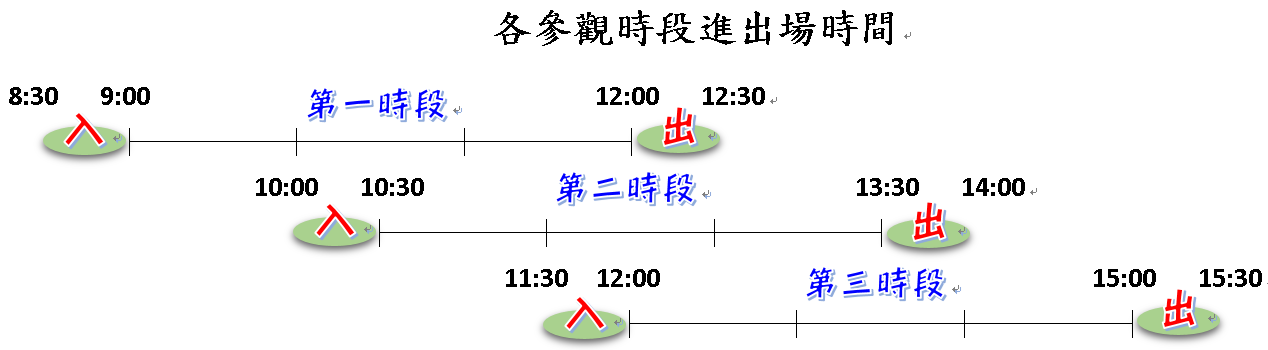 請遵守去回程上下車地點，如下圖所示：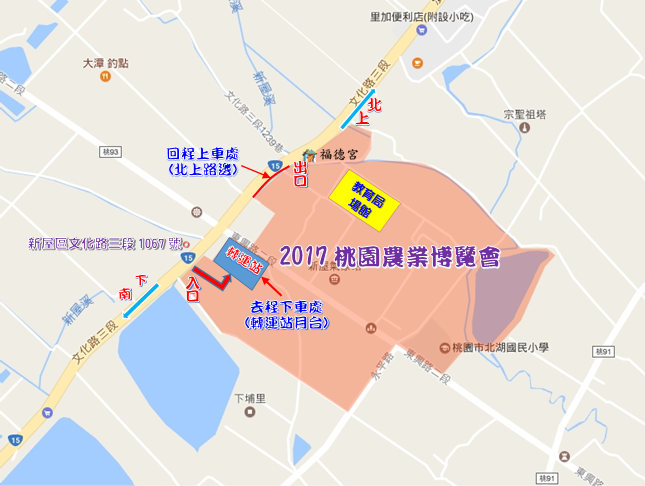 為利參觀學校車輛順利進出，上下車之地點規劃不同位置。各車去程請至轉運站月台下車，回程時請至福德宮前廟埕集合，再請遊覽車開至文化路三段北上路邊，接學生離開。( 請務必與遊覽車公司確認，司機知悉上下車地點 )各車請於車頭明顯處，掛牌標明：學校及班級 ( 請依【附件五】格式製作，請以黃色影印紙列印 )，以利現場指揮之警察或相關人員識別，方便進入轉運站。會場及其鄰近路邊禁止停車，遊覽車請至桃園科技工業區停車場、永安漁港停車場或台15線等安全不違規之處停放。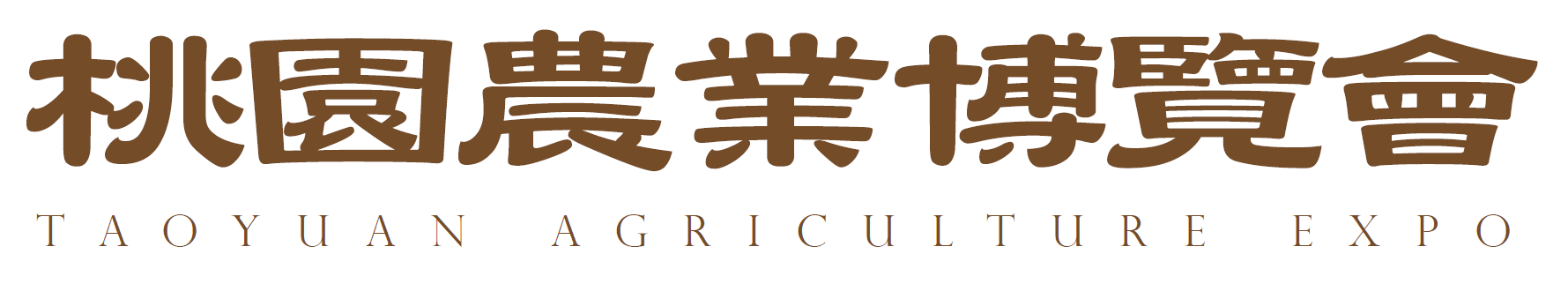 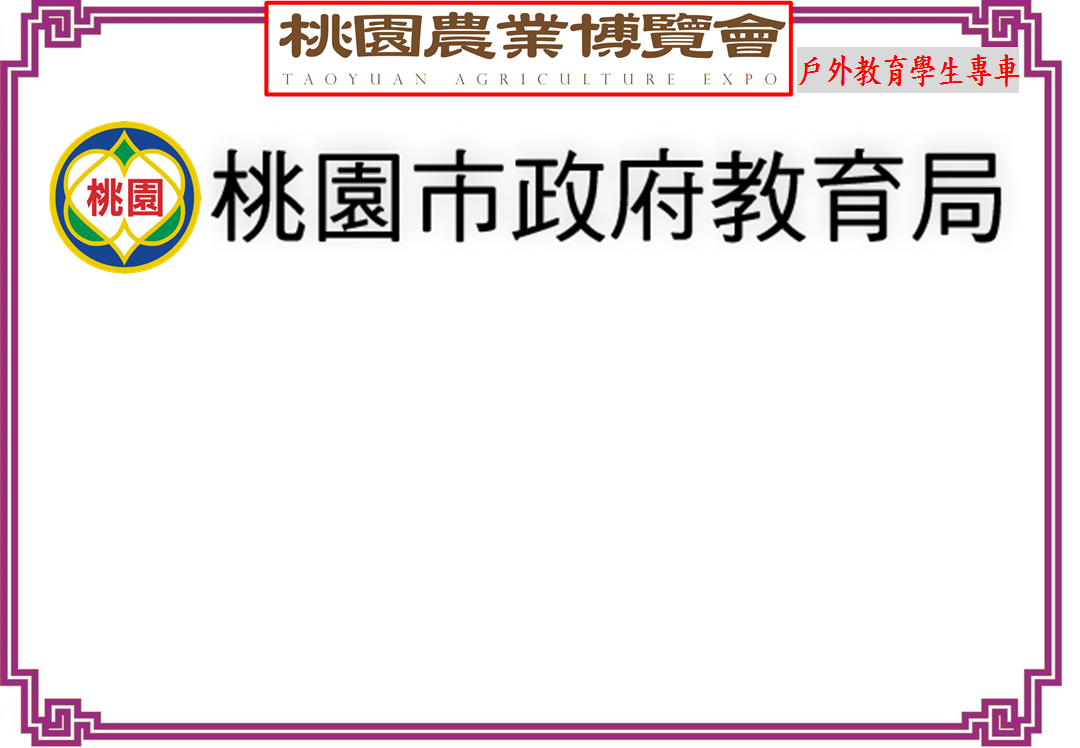 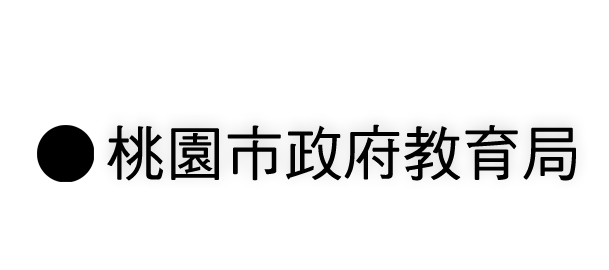 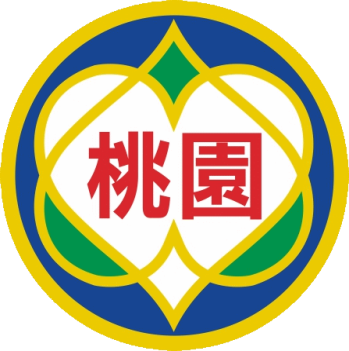 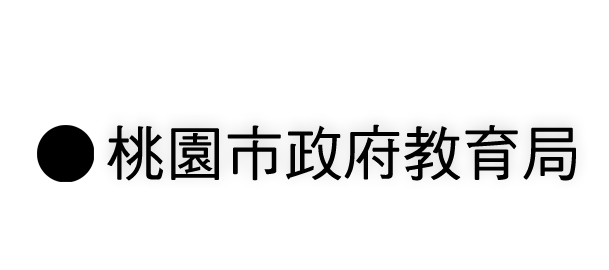 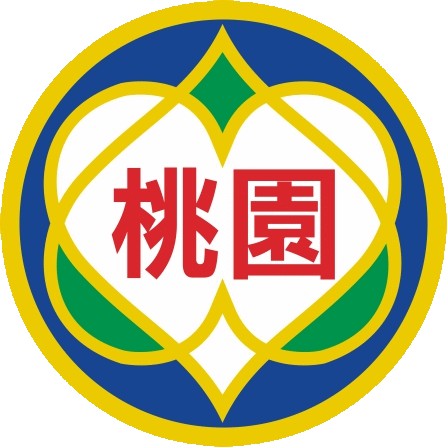 申請補助類別市立國小市立國小市立國小班 級 數6-12班13-36班37班以上最高補助車次數246申請補助類別市立國中市立國中市立國中班 級 數6-12班13-36班37班以上最高補助車次數235承辦人姓名(職稱)承辦人姓名(職稱)承辦人姓名(職稱)   (          )   (          )聯絡電話(分機)聯絡電話(分機)   (      )   (      )班級數(不含特殊班)班級數(不含特殊班)班級數(不含特殊班)班班申請補助車次數申請補助車次數                   車                   車補助級距數量【市立國小：6-12班，2車次；  13-36班，4車次；  37班以上6車次】【市立國中：6-12班，2車次；  13-36班，3車次；  37班以上5車次】【市立國小：6-12班，2車次；  13-36班，4車次；  37班以上6車次】【市立國中：6-12班，2車次；  13-36班，3車次；  37班以上5車次】【市立國小：6-12班，2車次；  13-36班，4車次；  37班以上6車次】【市立國中：6-12班，2車次；  13-36班，3車次；  37班以上5車次】【市立國小：6-12班，2車次；  13-36班，4車次；  37班以上6車次】【市立國中：6-12班，2車次；  13-36班，3車次；  37班以上5車次】【市立國小：6-12班，2車次；  13-36班，4車次；  37班以上6車次】【市立國中：6-12班，2車次；  13-36班，3車次；  37班以上5車次】【市立國小：6-12班，2車次；  13-36班，4車次；  37班以上6車次】【市立國中：6-12班，2車次；  13-36班，3車次；  37班以上5車次】【市立國小：6-12班，2車次；  13-36班，4車次；  37班以上6車次】【市立國中：6-12班，2車次；  13-36班，3車次；  37班以上5車次】【市立國小：6-12班，2車次；  13-36班，4車次；  37班以上6車次】【市立國中：6-12班，2車次；  13-36班，3車次；  37班以上5車次】第一車次第一車次負責帶隊人姓名負責帶隊人姓名負責帶隊人聯絡電話(行動)負責帶隊人聯絡電話(行動)第一車次第一車次班級班級參與人數(學生)+(師長)參與人數(學生)+(師長)(     )+(     )第一車次第一車次網路預約參觀時段：106年     月   日(   )   :00~   :00網路預約參觀時段：106年     月   日(   )   :00~   :00網路預約參觀時段：106年     月   日(   )   :00~   :00網路預約參觀時段：106年     月   日(   )   :00~   :00網路預約參觀時段：106年     月   日(   )   :00~   :00網路預約參觀時段：106年     月   日(   )   :00~   :00網路預約參觀時段：106年     月   日(   )   :00~   :00第二車次第二車次負責帶隊人姓名負責帶隊人姓名負責帶隊人聯絡電話(行動)負責帶隊人聯絡電話(行動)第二車次第二車次班級班級參與人數(學生)+(師長)參與人數(學生)+(師長)(     )+(     )第二車次第二車次網路預約參觀時段：106年     月   日(   )   :00~   :00網路預約參觀時段：106年     月   日(   )   :00~   :00網路預約參觀時段：106年     月   日(   )   :00~   :00網路預約參觀時段：106年     月   日(   )   :00~   :00網路預約參觀時段：106年     月   日(   )   :00~   :00網路預約參觀時段：106年     月   日(   )   :00~   :00網路預約參觀時段：106年     月   日(   )   :00~   :00第三車次第三車次負責帶隊人姓名負責帶隊人姓名負責帶隊人聯絡電話(行動)負責帶隊人聯絡電話(行動)第三車次第三車次班級班級參與人數(學生)+(師長)參與人數(學生)+(師長)(     )+(     )第三車次第三車次網路預約參觀時段：106年     月   日(   )   :00~   :00網路預約參觀時段：106年     月   日(   )   :00~   :00網路預約參觀時段：106年     月   日(   )   :00~   :00網路預約參觀時段：106年     月   日(   )   :00~   :00網路預約參觀時段：106年     月   日(   )   :00~   :00網路預約參觀時段：106年     月   日(   )   :00~   :00網路預約參觀時段：106年     月   日(   )   :00~   :00第四車次第四車次負責帶隊人姓名負責帶隊人姓名負責帶隊人聯絡電話(行動)負責帶隊人聯絡電話(行動)第四車次第四車次班級班級參與人數(學生)+(師長)參與人數(學生)+(師長)(     )+(     )第四車次第四車次網路預約參觀時段：106年     月   日(   )   :00~   :00網路預約參觀時段：106年     月   日(   )   :00~   :00網路預約參觀時段：106年     月   日(   )   :00~   :00網路預約參觀時段：106年     月   日(   )   :00~   :00網路預約參觀時段：106年     月   日(   )   :00~   :00網路預約參觀時段：106年     月   日(   )   :00~   :00網路預約參觀時段：106年     月   日(   )   :00~   :00第五車次第五車次負責帶隊人姓名負責帶隊人姓名負責帶隊人聯絡電話(行動)負責帶隊人聯絡電話(行動)第五車次第五車次班級班級參與人數(學生)+(師長)參與人數(學生)+(師長)(     )+(     )第五車次第五車次網路預約參觀時段：106年     月   日(   )   :00~   :00網路預約參觀時段：106年     月   日(   )   :00~   :00網路預約參觀時段：106年     月   日(   )   :00~   :00網路預約參觀時段：106年     月   日(   )   :00~   :00網路預約參觀時段：106年     月   日(   )   :00~   :00網路預約參觀時段：106年     月   日(   )   :00~   :00網路預約參觀時段：106年     月   日(   )   :00~   :00第六車次第六車次負責帶隊人姓名負責帶隊人姓名負責帶隊人聯絡電話(行動)負責帶隊人聯絡電話(行動)第六車次第六車次班級班級參與人數(學生)+(師長)參與人數(學生)+(師長)(     )+(     )第六車次第六車次網路預約參觀時段：106年     月   日(   )   :00~   :00網路預約參觀時段：106年     月   日(   )   :00~   :00網路預約參觀時段：106年     月   日(   )   :00~   :00網路預約參觀時段：106年     月   日(   )   :00~   :00網路預約參觀時段：106年     月   日(   )   :00~   :00網路預約參觀時段：106年     月   日(   )   :00~   :00網路預約參觀時段：106年     月   日(   )   :00~   :00學校單位名稱補助總經費新台幣         元整學校單位名稱實支經費新台幣         元整申請車次總數實支經費新台幣         元整申請車次總數結 餘 款新台幣         元整支  出  明  細支  出  明  細支  出  明  細支  出  明  細支  出  明  細序號支出日期項目名稱金額備註1234567891011121314支出總計申請單位名稱(全銜)申請車次數申請車次數承辦人員職稱電話電話（O）： 分機承辦人員姓名電話電話（O）： 分機參觀總人數      學生：             人，      師長(含家長)：               人      學生：             人，      師長(含家長)：               人      學生：             人，      師長(含家長)：               人      學生：             人，      師長(含家長)：               人      學生：             人，      師長(含家長)：               人【以圖片填滿的方式置入照片】【以圖片填滿的方式置入照片】【以圖片填滿的方式置入照片】【以圖片填滿的方式置入照片】【以圖片填滿的方式置入照片】【以圖片填滿的方式置入照片】【文字說明】【文字說明】【文字說明】【文字說明】【文字說明】【文字說明】【以圖片填滿的方式置入照片】【以圖片填滿的方式置入照片】【以圖片填滿的方式置入照片】【以圖片填滿的方式置入照片】【以圖片填滿的方式置入照片】【以圖片填滿的方式置入照片】【文字說明】【文字說明】【文字說明】【文字說明】【文字說明】【文字說明】【以圖片填滿的方式置入照片】【以圖片填滿的方式置入照片】【以圖片填滿的方式置入照片】【以圖片填滿的方式置入照片】【以圖片填滿的方式置入照片】【以圖片填滿的方式置入照片】【文字說明】【文字說明】【文字說明】【文字說明】【文字說明】【文字說明】